СОВЕТ   ДЕПУТАТОВМУНИЦИПАЛЬНОГО   ОКРУГА   КУЗЬМИНКИ                              РЕШЕНИЕ                             05.09.2017 года № 9/2О   согласовании   установки  ограждающихустройств  на   придомовых       территориях многоквартирных домов по адресу: Москва,Волгоградский проспект, д. 121/35, д. 123В соответствии с пунктом 5 части 2 статьи 1 Закона города Москвы 
от 11 июля 2012 года № 39 «О наделении органов местного самоуправления муниципальных округов в городе Москве отдельными полномочиями 
города Москвы», постановлением Правительства Москвы 
от 2 июля 2013 года № 428-ПП «О Порядке установки ограждений на придомовых территориях в городе Москве», рассмотрев обращение уполномоченного лица и протокол общего собрания собственников помещений в многоквартирных домах об установке ограждающих устройств на придомовых территориях многоквартирных домов по адресу: город Москва, Волгоградский проспект, д. 121/35, д. 123, Совет депутатов муниципального округа Кузьминки решил:1. Согласовать установку ограждающих устройств: выдвижных ворот с калиткой на магните и калитки на магните на придомовых территориях многоквартирных домов по адресу: город Москва, Волгоградский проспект, д. 121/35, д. 123, согласно прилагаемому проекту (приложение).2. Направить копию настоящего решения в Департамент территориальных органов исполнительной власти города Москвы, в управу  района Кузьминки города Москвы и лицу, уполномоченному на представление интересов собственников помещений в многоквартирных домах по вопросам, связанным с установкой ограждающих устройств и его демонтажем.3. Опубликовать настоящее решение в бюллетене «Московский муниципальный вестник» и разместить на официальном сайте муниципального округа Кузьминки.4. Контроль за выполнением настоящего решения возложить на главу муниципального округа Кузьминки Калабекова Алана Лазаревича.Глава муниципального округа Кузьминки                                                                       А.Л. КалабековПриложение к Решению Совета депутатов                                                                  МО Кузьминки   от 05 сентября 2017 г. № 9/2Проект размещения ограждающих устройствна придомовых территориях многоквартирных домовпо адресу: Москва, Волгоградский проспект, д. 121/35, д. 123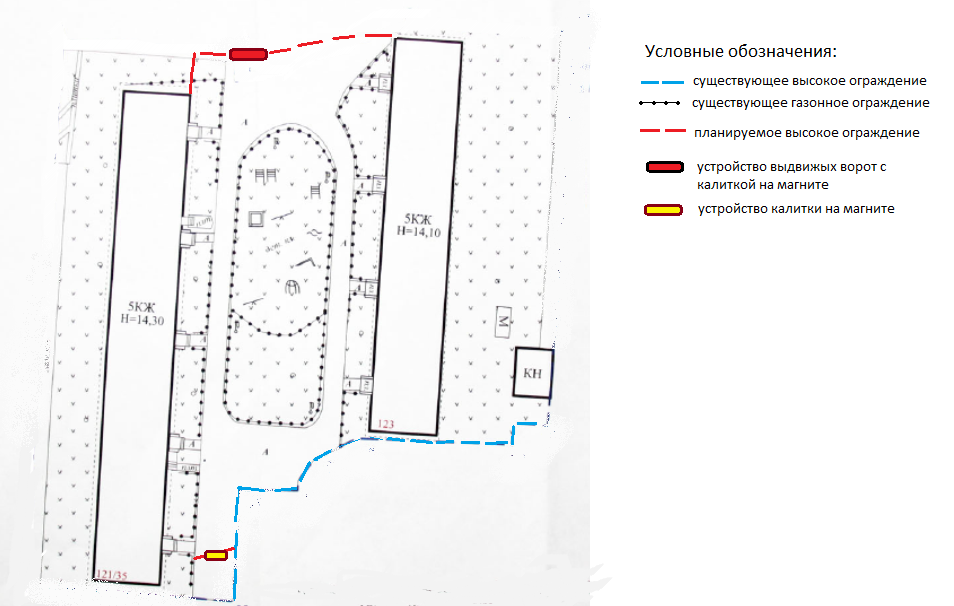 